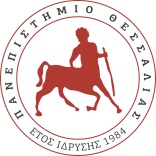                                                                                                   Λαμία 20/9/2022ΠΑΝΕΠΙΣΤΗΜΙΟ ΘΕΣΣΑΛΙΑΣΠ.Σ  ΝΟΣΗΛΕΥΤΙΚΗΣ ΛΑΜΙΑΣ                                                        Ανακοίνωση
 
Η παράδοση των ειδικών συμβάσεων εργασίας θα πραγματοποιηθεί από 22/9/22 έως 26/9/22 και ώρες 10:00-13:00 από τη γραμματεία του Προγράμματος Σπουδών Νοσηλευτικής  αυτοπροσώπως η’ με επικυρωμένη εξουσιοδότηση από δημόσια αρχή. Περισσότερες πληροφορίες επι της διαδικασίας θα αναρτηθούν στο e-class.
 
 
                                                                                                            Εκ της γραμματείας